COMPETITION ANNOUCEMENT RULES FOR COMPETE USA COMPETITIONS3100 Rules for Compete USA Competitions 3110 Compete USA Competitions – Approvals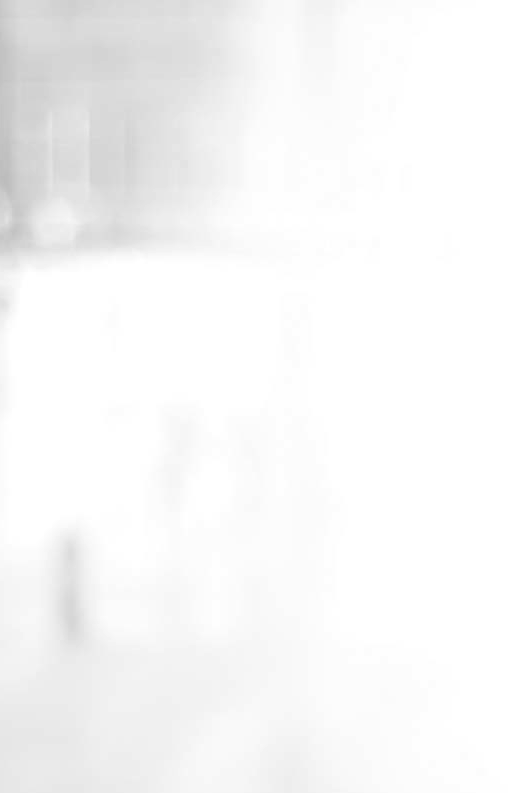 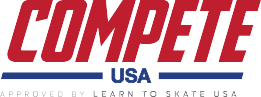 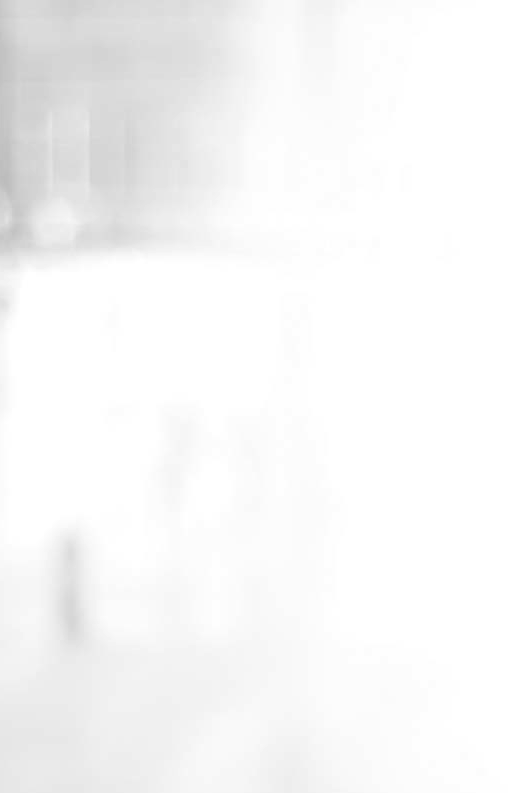 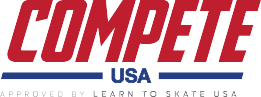 3111 Compete USA competitions may include events for skaters who have passed no higher than the preliminary free skate, pre-bronze pattern dance or adult bronze free skate tests without applying for aU.S. Figure Skating sanction. However, an approval number is required and may be obtained from the appointed Learn to Skate USA representatives. See also rule 3112.3112 When a Compete USA competition is held in conjunction with a sanctioned nonqualifyingcompetition, approval as required by rule 3111 above must still be obtained.3120 Compete USA Competitions – Officials3121 For Compete USA competitions, three judges not related to the competitors are required for each event. Judges may be any official U.S. FigureSkating or Skate Canada judge or any other qualified eligible or ineligible person in skating who is a U.S. Figure Skating member and/or a Learn to Skate USA member.3122 For Compete USA competitions, the member club or other organization sponsoring and conducting the competition shall approve all judges and officials. All persons serving as judges and officials shall be at least 16 years of age.3130 Compete USA Competitions – Announcements3131 For all Compete USA competitions, a copy of the announcement and an approval request shall be sent to the appointed Learn to Skate USA representative for approval and issuance of a Compete USA approval number 30 days prior to the release ofthe competition announcement to the public. The approval is to be publicly displayed during the competition.3132 Compete USA competitions will follow the event structure as outlined in the Compete USA Manual. Any registered Learn to Skate USA program may conduct a Compete USA competition.3133 When Compete USA competitions are held on the home ice of a U.S. Figure Skating member club, the member club shall be designated as the sponsoring club.3134 Compete USA competitions may be:“In house” — the competition is available only to those skaters who are members of the club or pro- gram conducting the competition, or“Open” — the competition is available to any reg- istered Learn to Skate USA member or full U.S. Figure Skating member.3055 EntriesAt nonqualifying competitions, if only one eligible competitor/team enters an event, the competitor/ team will be offered the option to skate an exhibition, compete in an equivalent event one level above or one level below (as qualified by test level) or, forpre-juvenile and lower singles events, compete in an equivalent event against skaters of the opposite gender.If said competitor chooses to skate an exhibition, judges will award their marks according to the rules and the applicable judging system used, and the competitor/team will receive first place.If said competitor chooses to compete in an equivalent event against skaters of the opposite gender, the skater will be entered accordingly.If said competitor/team chooses not to skate, the entry fee will be refunded, and the event will be canceled3064 - Skating Accomodations Memorandum (S.A.M.)A singles skater with a documented physical disability, as defined by the American’s with Disabilities Act (ADA), may request exception from certain techincal rules or element requirements or expectations on the basis that such rule or requirement penalizes them in the assessment.COMPETITION ANNOUCEMENT COMPETITION ANNOUCEMENT APPROVAL PROCEDURE FOR HOSTING A COMPETE USA COMPETITIONTo improve the quality and uniformity of Compete USA competitions, the Learn to Skate USA Subcommitteerequires all Compete USA competitions to follow the guidelines as set forth in the Compete USA Manual.The appointed Learn to Skate USA representative for your region must approve these competitions before the announcement is made public.If you have any questions about hosting a Compete USA competition, please contact Learn to Skate USA at memberservices@learntoskateusa.comCOMPETITION ANNOUCEMENT PROGRAM REQUIREMENTSEVENTS OFFERED:Program requirements for the events listed below can be found HEREThis event is utilizing the following requirements:September 1-December 31, 2023	January 1-June 30, 2024PRACTICE ICECOMPETITION ANNOUCEMENT ADDITIONAL INFORMATIONAPPOINTED REGIONAL COMPETITION APPROVAL REPRESENTATIVES:APPOINTED REGIONAL COMPETITION APPROVAL REPRESENTATIVES:APPOINTED REGIONAL COMPETITION APPROVAL REPRESENTATIVES:Upper Great LakesKim Johnsonkimberly.r.johnson@att.netSouthwestSusi Wehrli McLaughlinswehrli@usfigureskating.orgEastern Great LakesCarla Bresslercjbressler@hotmail.com New EnglandMichael Masionisicexpo@aol.com Northwest PacificChrisitiana Dudikcdudik@seattlekraken.comCentral PacificPatti Brinkleypattyskate@gmail.comSouthwest PacificMark Fitzgeraldm.fitzgerald@me.comNorth AtlanticMary-Elizabeth Wightmanmarye81@mac.comSouth AtlanticKent Johnsonsk8johnson@hotmail.comCOMPETE USA EVENTSJUDGING1ST EVENT PRICE2ND EVENT PRICESnowplow Sam-Basic 6 Program w/ MusicAspire 1-4 Program w/ MusicExcel Free Skate (Pre-Preliminary – Preliminary Plus)No Test – Preliminary Free SkateAdult 1-6 Program w/ MusicAdult Free Skate (Beg. – Bronze)Snowplow Sam – Basic 6 ElementsAspire 1-4 Compulsory MovesExcel Compulsory MovesAdult 1-6, Beginner – Bronze Compulsory MovesCompete USA – Spin ChallengeCompete USA – Jump ChallengeCompete USA – Hockey 1-4 Elements & Skills ChallengeCompete USA – Team CompulsoryCompete USA - Theatre On IceCompete USA – ShowcaseCompete USA – InterpretiveCompete USA – Solo DanceSpecial Olympics BadgesSpecial Olympics – Free Skate Program 1-4Special Olympics – Pairs 1-2 & Ice Dance 1-2Skate United BadgesAspire Synchro (Aspire 1-4)